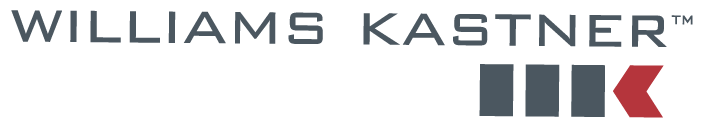 January 26, 2017	72430.0121VIA WEB PORTAL & FEDEXSteven KingExecutive Director and SecretaryWashington Utilities and Transportation CommissionPO Box 47250
1300 S. Evergreen Park Dr. SW
Olympia, WA 98504-7250Re:	Docket No. TS-160479; In re the Application of MEI Northwest, LLC Dear Mr. King:Enclosed please find the original and one copy of Arrow Launch Service, Inc.’s Surrebuttal Testimony of Jack Harmon President, Arrow Launch Service, Inc. filed in accordance with Notice of Revised Procedural Schedule and Notice of Evidentiary Hearing dated December 29, 2016. Yours truly,WILLIAMS, KASTNER & GIBBS PLLCMaggi GruberLegal Assistantcc:	(via email)	Administrative Law Judge Marguerite FriedlanderAll Parties